РАСПОРЯЖЕНИЕот 30 декабря 2021 года № 1188ст. ГиагинскаяОб утверждении Плана осуществления ведомственного контроля за соблюдением трудового законодательства и иных нормативных правовых актов, содержащих нормы трудового права, в подведомственных организациях администрации МО «Гиагинский район» на 2022 годВ соответствии со статьей 353.1 Трудового кодекса Российской Федерации, Законом Республики Адыгея от 06 августа 2015 года № 433 «О порядке и условиях осуществления ведомственного контроля за соблюдением трудового законодательства и иных нормативных правовых актов, содержащих нормы трудового права, в подведомственных организациях»:1. Утвердить План осуществления ведомственного контроля за соблюдением трудового законодательства и иных нормативных правовых актов, содержащих нормы трудового права, в подведомственных организациях администрации МО «Гиагинский район» на 2022 год (прилагается).2. Разместить План осуществления ведомственного контроля за соблюдением трудового законодательства и иных нормативных правовых актов, содержащих нормы трудового права, в подведомственных организациях администрации МО «Гиагинский район» на 2022 год на официальном сайте администрации муниципального образования «Гиагинский район» в сети «Интернет» до 15.01.2022 года.3. Контроль за исполнением настоящего распоряжения возложить на руководителя отдела по общим и кадровым вопросам администрации МО «Гиагинский район».Глава МО «Гиагинский район»                                                    А.Н. ТаранухинПлан осуществления ведомственного контроля за соблюдением трудового законодательства и иных нормативных правовых актов, содержащих нормы трудового права, в подведомственных организациях администрации МО «Гиагинский район» на 2022 годУправляющая делами                                                               Е.М. ВасиленкоРЕСПУБЛИКА АДЫГЕЯАдминистрация муниципального образования «Гиагинский район»АДЫГЭ РЕСПУБЛИКЭМКIЭ Муниципальнэ образованиеу «Джэджэ районным»  иадминистрацие            УТВЕРЖДЕН      распоряжением главы        МО «Гиагинский район»      от 30.12.2021 года № 1188№ п/пНаименование учрежденияВремя проведения мероприятияЦель проведения проверки1.Муниципальное предприятие «Редакция газеты «Красное знамя»июньведомственный контроль за соблюдением трудового законодательства и иных нормативных правовых актов, содержащих нормы трудового права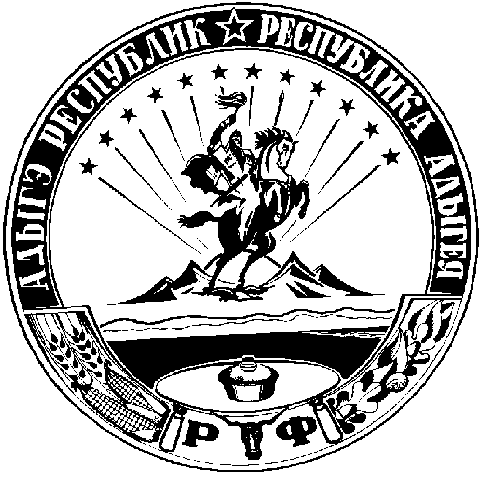 